Приказпо управлению по образованию Администрации Рыльского района Курской области   от 08 ноября  2021года                                                                                               № 1-356«Об организации и  проведении муниципального этапавсероссийской и областной олимпиадшкольников в Рыльском районе Курской области в 2021-2022 учебном году»    Во исполнение приказа комитета образования и науки Курской области от 22.10.21 г. №1-1215 «О проведении муниципального этапа всероссийской олимпиады школьников и областной олимпиады школьников на территории Курской области в 2021-2022 учебном году», приказа комитета образования и науки Курской области от 19.10.2021 № 1-1192 Порядка проведения областной олимпиады школьников в Курской области»,   в соответствии  с приказом Министерства просвещения Российской Федерации от 27.11.2020 № 678 «Об утверждении Порядка проведения всероссийской олимпиады школьников»  и   планом работы управления по образованию в 2021  году.приказываю:1.Утвердить график проведения муниципального этапа всероссийской олимпиады школьников и областной олимпиады (далее – Олимпиады) школьников в Рыльском районе Курской области в 2021-2022 учебном году (Приложение 1).2.Утвердить состав оргкомитета для подготовки и проведения муниципального этапа Олимпиад (Приложение  23.Утвердить состав  жюри муниципального этапа  Олимпиад (Приложение 3).                                                                      4.Местами проведения муниципального этапа Олимпиад  считать МБОУ «Рыльская СОШ №1 им. Г.И. Шелехова» и МБОУ «Рыльская СОШ №4» (приложение 4) 5.  Руководителям общеобразовательных организаций: 	 5.1. обеспечить участие учащихся муниципального этапа Олимпиад в возглавляемых организациях в соответствии с постановлением Главного государственного санитарного врача РФ от 30 июня 2020 г. N 16 “Об утверждении санитарно-эпидемиологических правил СП 3.1/2.4.3598-20 «Санитарно-эпидемиологические требования к устройству, содержанию и организации работы образовательных организаций и других объектов социальной инфраструктуры для детей и молодежи в условиях распространения новой коронавирусной инфекции (COVID-19)"»; 5.2. провести Олимпиады в соответствии с требованиями к организации и проведению муниципального этапа олимпиады по каждому общеобразовательному предмету, разработанные региональными предметно-методическими комиссиями ( приложение 5)  6.Оргкомитету и жюри провести необходимую работу по подготовке и проведению в указанные сроки муниципального этапа Олимпиад школьников.7. Ответственность за неразглашение содержания материалов по проведению муниципального этапа всероссийской и областной олимпиад школьников возложить на членов оргкомитета, членов жюри.8. Утвердить кандидатуры  общественных наблюдателей (приложение 5). 9. Контроль за   исполнением   приказа оставляю за собой.10.Приказ вступает в силу с момента его подписания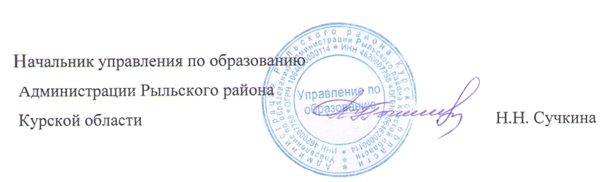      Приложение №1к приказу управления пообразованию № 1-356от «  08  » ноября       2021  годаГрафик проведения муниципального этапа всероссийской  и областной олимпиад школьниковНачало работы олимпиад: 9 ч 00мин.Приложение 2к приказу управления пообразованию № 1-356от «  08  » ноября       2021  годаоргкомитета по подготовке и проведению школьного этапа всероссийской  олимпиады школьников                Приложение №3к приказу управления пообразованию № 1-356от «  08  » ноября       2021  годаСостав  жюрипо проведению муниципального этапа  всероссийской олимпиады школьников и областных олимпиад школьниковв 2021-2022 уч. году.математика.Острикова Н.Н. – учитель  МБОУ «Рыльская СОШ №5»;Висковатых Т.В. – учитель МБОУ «Рыльская СОШ№1 им. Г.И. Шелехова»;  Кудрявцева С.К.  – учитель МБОУ «Крупецкая СОШ»; Азарова Н.Н. – учитель    МБОУ «Рыльская СОШ№4»;Куликова М.Н. – учитель МБОУ «Рыльская ООШ№2»;Семикина Т.А. – учитель МБОУ «Рыльская СОШ№4»;Толстова Е.Н. – учитель МБОУ «Большегнеушевская  СОШ», Бегощанский ф-л;Давыдова Л.В. – учитель МБОУ «Ивановская СОШ»;       Апалькова Г.И.  – учитель Семеновский филиал МБОУ «Куйбышевская СОШ»;       Пальчикова И.В. – учитель  МБОУ «Щекинская      СОШ»;       Косухина Е.С. - учитель ОКОУ «Ивановская школа-интернат». биологияБаранова  Г.Н. – учитель    МБОУ «Рыльская СОШ№4»;Вознесенская Т.И. – учитель Степановского филиала МБОУ  «Ивановская СОШ»;Кручина Е.В. – учитель МБОУ «Ивановская СОШ»;Чернышова М.Н. – учитель  МБОУ «Куйбышевская СОШ»;Маслова Е.Л. – учитель МБОУ «Рыльская СОШ№1 им. Г.И. Шелехова»;  Камаева Н.Г. – учитель биологии МБОУ «Костровская  СОШ»;Муравьева Л.В. – учитель Большенизовцевского  филиала МБОУ     «Куйбышевская СОШ»;Кардашова Т.Г. - учитель  МБОУ «Большегнеушевская  СОШ», Нехаевский филиал;Цуканова В.И.  - учитель  МБОУ «Большегнеушевская  СОШ».физикаКуликова М.Н.- учитель МБОУ «Рыльская ООШ №2»;Толкачева С.А. – учитель физики МБОУ «Рыльская СОШ№1 им. Г.И. Шелехова»;Потехина О.М. - учитель МБОУ «Ивановская СОШ»;Полищук И.И. – учитель МБОУ «Рыльская СОШ№4»;Полякова И.В. – учитель МБОУ «Рыльская СОШ №4»;Тощакова И.И.  – учитель МБОУ «Рыльская СОШ №5»;Ленивкина Е.А. - учитель МБОУ «Крупецкая СОШ».АстрономияПолищук И.И. – учитель МБОУ «Рыльская СОШ№4»;Толкачева С.А. - учитель физики МБОУ «Рыльская СОШ№1 им. Г.И. Шелехова»;Паневкина Т.М.- учитель МБОУ «Костровская СОШ»;Чистоклетова В.В. - учитель  МБОУ     «Большегнеушевская СОШ»;Хрычева Т.Н. -  учитель Козинского филиала  МБОУ «Локотская СОШ».Русский языкНужина Н.П. – учитель МБОУ «Рыльская СОШ№4»;Азарова М.А.– учитель МБОУ «Макеевская СОШ»;Симоненко Е.А.– учитель МБОУ «Рыльская СОШ№5»;Шестакова Е.В. – учитель МБОУ «Рыльская СОШ№4»;Рудакова О.А.  – учитель МБОУ «Ивановская  СОШ»;Никулина М.В. - учитель МБОУ «Щекинская  СОШ»;Злобина Т.Н. – учитель МБОУ «Рыльская ООШ №2»;Завадская М.Н.- учитель МБОУ «Рыльская СОШ№1 им. Г.И. Шелехова»;Фоменко Л.В.  - учитель МБОУ «Крупецкая СОШ»;Леднева С.А.- учитель МБОУ «Большегнеушевская  СОШ»;Гельплинг Е.М. – Степановский филиал МБОУ «Ивановская СОШ»;Добыкина Н. А. –учитель МБОУ «Костровская СОШ»;Серых Л.В. – учитель Бобровского филиала МБОУ «Щекинская  СОШ».ПравоПольская Е.Н учитель МБОУ «Рыльская СОШ№4Мещерякова Г.Г. –учитель МБОУ «Куйбышевская СОШ»;Несудимова Л.И. – учитель Козинского филиала МБОУ «Локотская     СОШ»;Карых В.А. – учитель Обестянского филиала МБОУ «Локотская     СОШ»;Попова О.А.- учитель МБОУ «Костровская СОШ»;            Морозова Л.А. - учитель Семеновского филиал МБОУ   «Куйбышевская    СОШ»;Шамина Г.А. – учитель МБОУ «Локотская СОШ».химияАпальков А.Д. –  учитель Семеновского филиала МБОУ «Куйбышевская СОШ»;Камаева Н.Г. – учитель МБОУ «Костровская СОШ»;Жарких М.В. – учитель МБОУ «Ивановская СОШ»;Коняева А.Н. – учитель Козинского филиала МБОУ «Локотская СОШ»;Сухих Л.И. – учитель  МБОУ «Большегнеушевская      СОШ».Коськова Т.А. –учитель МБОУ «Локотская СОШ»;Анохина Г.Н. – учитель Воронокского филиала МБОУ «Крупецкая СОШ»;Трубчанинова О.И. – учитель МБОУ «Рыльская СОШ№4».основы православной культурыТрушова Н.Е.- учитель МБОУ «Ивановская СОШ»;Фролова Е.Н. - учитель  МБОУ «Крупецкая СОШ»;Лабецкая О.Ю. – учитель МБОУ «Локотская СОШ»;Бабенко Т.Н. - учитель Козинского филиала МБОУ «Локотская СОШ»;Баранова Н.И. – МБОУ «Рыльская СОШ№1 им. Г.И. Шелехова»;Милюкина Г.Н.  –учитель МБОУ «Крупецкая СОШ»;Грибова С.А. – учитель МБОУ «Рыльская ООШ №2»;Анохина Г.А. – учитель МБОУ «Рыльская СОШ №5»;Коростелева Г.В.- учитель  МБОУ «Костровская СОШ».технологияГай О.В.  – учитель МБОУ «Рыльская СОШ№4»;Герасимов А.Н. – учитель МБОУ «Ивановская СОШ»;Гульнидеев С.В. - учитель МБОУ «Рыльская ООШ№2»;Коськова О.П. – учитель МБОУ «Локотская СОШ»;Мамлеева Н.А. – учитель МБОУ «Рыльская СОШ №4»;Шульгина М.А. - учитель МБОУ «Куйбышевская СОШ».Ерёмина И.Г учитель МБОУ «Рыльская СОШ№4»;география Ковалева Н.А. –  учитель МБОУ «Ивановская СОШ»;Василенкова Л.В. – учитель МБОУ «Рыльская ООШ №2»;Толстова Т.В. – учитель МБОУ «Рыльская СОШ №4»;Мазурова Н.Ф. – учитель МБОУ «Крупецкая СОШ»;Нехаева Л.В. – учитель Воронокского филиала МБОУ «Крупецкая СОШ»;Худякова О.И. – учитель МБОУ «Рыльская СОШ№1 им. Г.И. Шелехова»;Морозова Л. А. – учитель Семеновского филиала МБОУ «Куйбышевская СОШ»;Гулакова Н.В. – учитель Козинского филиала МБОУ «Локотская СОШ»;Глинкина Н.В. – учитель МБОУ «Рыльская СОШ№5»;Лысых С.И. – учитель Бобровского филиала МБОУ «Щекинская СОШ»;Луценко Е.Г. – учитель МБОУ «Локотская СОШ»;Ободеева А.В. - учитель МБОУ «Студенокская СОШ»;Круговая С.В. – учитель МБОУ «Костровская СОШ».ЛитератураНужина Н. П. - учитель МБОУ «Рыльская СОШ №4»;Букина Г.В -учитель МБОУ «Ивановская СОШ»Копцева Н.И. – учитель МБОУ «Рыльская СОШ №5»;Гаврилова Н.В.– учитель Бобровского филиала МБОУ «Щекинская СОШ»;Лукашева Н.А. - учитель Малогнеушевского филиала МБОУ «Куйбышевская  СОШ»;Гармашова Т.И. – учитель МБОУ «Рыльская СОШ №1 им. Г.И. Шелехова»;Азарова М.А. – учитель МБОУ «Макеевская СОШ»;Залунина Т.Н.- учитель МБОУ «Рыльская СОШ №4»;Леднева С.А. – учитель МБОУ « Большегнеушевская СОШ»;Шаванова  Р.А. – учитель МБОУ « Большегнеушевская СОШ»;Трофименко Е.М. – учитель МБОУ « Крупецкая СОШ»;Худушина Е.Н. – учитель  МБОУ «Куйбышевская СОШ»;Устинова С.А. – учитель Степановского филиала МБОУ «Ивановская СОШ»;Щербакова Л.Е. - учитель  МБОУ «Локотская СОШ»;Бондарева Е.М.  – учитель МБОУ «Рыльская ООШ№2».ОБЖПолякова О.Н.  – учитель Михайловского филиала МБОУ «Щекинская СОШ»; Фалеева М.В. – учитель МБОУ «Студенокская СОШ»;Гребенников Д.А.– преподаватель-организатор  ОБЖ  МБОУ «Рыльская СОШ№1 им. Г.И. Шелехова»;Гульнидеев С.В. - преподаватель-организатор ОБЖ МБОУ «Рыльская ООШ№2»;  Соснова Е.В. – учитель  МБОУ «Куйбышевской СОШ»;  МБОУ «Ивановской СОШ»;Лабецкая О.Ю.  - учитель МБОУ «Локотская СОШ».Анисимова Т.Н– учитель Семеновского филиала МБОУ «Куйбышевская СОШ»;историяБелолюбцева Г.В. –  учитель МБОУ «Большегнеушевская СОШ»;Богачёва Л.И. –  учитель МБОУ «Рыльская СОШ №4»;Кобзарева Л.А. – учитель МБОУ «Крупецкая СОШ»;Матвиенко Е.А.–  учитель Нехаевского филиала МБОУ «Большегнеушевская СОШ»;Польская Е.Н. - учитель МБОУ «Рыльская СОШ №4»;Чугунова И.Ю. – учитель Малогнеушевского филиала МБОУ «Куйбышевской СОШ»;Соболева Е.А.- учитель МБОУ «Рыльская СОШ №5»;Дмитренко Е.В. – учитель Акимовского филиала МБОУ «Студенокская  СОШ»;Савицкая Л.Я - учитель МБОУ «Ивановская  СОШ»;Красовская Н.Г. – Ивановская школа-интернат;Самолетова Н.Г. - учитель МБОУ «Рыльская СОШ№1 им. Г.И. Шелехова»;Гаврилова Е.А. – учитель МБОУ «Макеевская СОШ»;Шамина Г.А. - учитель МБОУ «Локотская СОШ».экологияБаранова Г.Н. –учитель  МБОУ «Рыльская СОШ №4»;Василенкова Л.В. – учитель МБОУ «Рыльская ООШ №2»;Вознесенская Т.И. – учитель Степановского филиала МБОУ «Ивановская СОШ»;Маслова Е.Л. –  учитель МБОУ «Рыльская СОШ №1»;Шведчикова Л.А. – учитель МБОУ «Макеевская СОШ»;     Чернышова М.Н. –учитель  МБОУ «Куйбышевская СОШ»;      Цуканова В.И.  - учитель  МБОУ «Большегнеушевская  СОШ».иностранные языки:английский языкМорозова И.А учитель МБОУ «Рыльская СОШ№1 им. Г.И. Шелехова»Зюкина Н.Н. – учитель  МБОУ «Рыльская СОШ №4»;Сухачёва И.А. – учитель  МБОУ «Рыльская СОШ №4»;Сергеева Г.Н. – учитель МБОУ «Ивановская СОШ»;Сафронова Е.А.- учитель МБОУ «Ивановская СОШ»;Гетман Г.В. - учитель Степановского филиала МБОУ «Ивановская СОШ»;Макоивец Е.А.  - учитель  МБОУ «Рыльская СОШ №4».Смыкова Е.А -учитель  МБОУ «Куйбышевская СОШ»;Кириченко О.В.- учитель МБОУ «Ивановская СОШ»;немецкий языкКононова О.И. – учитель  МБОУ «Рыльская СОШ №4»;Сухачёва И.А. – учитель  МБОУ «Рыльская СОШ №4»;Бетге И.А. –учитель ОКОУ «Ивановская школа-интернат»;Коваленко Н.В. - учитель   МБОУ    «Куйбышевская СОШ»;Макоивец Е.А.  - учитель  МБОУ «Рыльская СОШ №4».обществознаниеАнтипова Т.И. –  учитель Воронокского филиала МБОУ «Крупецкая СОШ»;Богачева Л.И.  –учитель  МБОУ «Рыльская СОШ №4»;Несудимова Л.И. –учитель  Козинского филиала МБОУ «Локотская СОШ»;Белолюбцева Г.В. – учитель МБОУ «Большегнеушевская СОШ»;Бобина В.Н. - учитель МБОУ «Рыльская ООШ №2»;Мещерякова Г.Г. – учитель МБОУ «Куйбышевская СОШ»;Кривошеева Л.Н. –учитель Козинского филиала МБОУ «Локотская СОШ»;Винникова Е.С. – учитель МБОУ «Щекинская СОШ»;Василенкова Л.В. - учитель МБОУ «Рыльская ООШ №2»;Польская Е.Н. - учитель  МБОУ «Рыльская СОШ №4»;Савицкая Л.Я. - учитель МБОУ «Ивановская СОШ»;Гаврилова Е.А.- учитель МБОУ «Макеевская СОШ»;Чугунова И.Ю. - учитель  Малогнеушевского филиала МБОУ «Куйбышевская СОШ».Физическая культураСамойлов А.Г .  – учитель Михайловского филиала МБОУ «Щекинская  СОШ »;Безрученко Л.Н.  – учитель МБОУ «Рыльская СОШ №4»;Николаев А.М. – учитель МБОУ «Щекинская СОШ»;Семиколенова О.Ф. –учитель  Малогнеушевского филиала МБОУ «Куйбышевская СОШ»;Елизаренко А.В.- учитель МБОУ «Ивановская СОШ»;Шамин А.В. –– учитель МБОУ «Локотская СОШ»;Семенова О.С.- учитель МБОУ «Костровская  СОШ».Дубракова С.Н учитель МБОУ «Рыльская СОШ №4»;Шестаков А.А учитель МБОУ «Рыльская ООШ №2»;краеведениеВасиленкова Л.В. – учитель МБОУ «Рыльская ООШ №2»;Глинкина Н.В. – учитель МБОУ «Рыльская СОШ №5»;Толстова Т.В. – учитель МБОУ «Рыльская СОШ №4»;Лысых С.И. – учитель Бобровского филиала МБОУ «Ивановская СОШ»;Мазурова Н.Ф. - учитель МБОУ «Крупецкая СОШ»;Нехаева Л.В. - учитель Воронокского филиала МБОУ «Крупецкая СОШ»;Луценко Е.Г. – учитель МБОУ «Локотская СОШ»;Худякова О.И. – учитель МБОУ «Рыльская СОШ№1 им. Г.И. Шелехова»;Круговая С.В. – учитель МБОУ «Костровская СОШ»;информатикаДроздова Л.А.  – учитель МБОУ «Куйбышевская СОШ»;Каплина С.А.  – учитель  МБОУ «Рыльская СОШ №4»;Трехлебова В.В. – учитель МБОУ «Ивановская      СОШ»;Лупанова Т.В. - учитель МБОУ «Щекинская СОШ»;Ленивкина  Е. А. - учитель МБОУ «Крупецкая СОШ».ЭкономикаШамина Г.А. –  учитель  МБОУ «Локотская СОШ»;Богачева Л.И.  –учитель  МБОУ «Рыльская СОШ №4»;Кобзарева Л.А. – учитель МБОУ «Крупецкая СОШ»; Савицкая Л.Я. – учитель МБОУ «Ивановская СОШ»;Карых В.А. – учитель Обестянского филиала МБОУ «Локотская СОШ»;Морозова Л.А. – учитель Семеновского филиала МБОУ «Куйбышевская СОШ»;Попова О.А. - учитель МБОУ «Костровская СОШ»;Самолетова Н.Г. - учитель МБОУ «Рыльская СОШ№1 им. Г.И. Шелехова»;Чугунова И.Ю. - учитель  Малогнеушевского филиала МБОУ «Куйбышевская СОШ».МХК	Брехов Д.А.  – учитель МБОУ «Куйбышевская СОШ»;Кривошеева Л.Н. – учитель Козинского филиала МБОУ «Локотская СОШ»;Коськова О.П. - учитель МБОУ «Локотская СОШ».ЧерчениеСнеговая С. В. – учитель МБОУ «Рыльская СОШ№4»;Антипов А.В. – учитель Воронокского филиала МБОУ «Крупецкая СОШ»;Артамонов А.И. –учитель МБОУ «Крупецкая СОШ».начальные классы:русский языкСолодовникова Н.И. – учитель МБОУ «Рыльская СОШ №4»;            Васюкова Т.С.  – учитель МБОУ «Рыльская ООШ№2»;Тютюнчикова В.Н.  – учитель МБОУ «Большегнеушевская СОШ»;Миреева О.Д. - учитель МБОУ «Рыльская СОШ№4»;Кочухова Л.Б. – учитель МБОУ «Крупецкая СОШ»;Поцелуева В.М. – учитель МБОУ «Рыльская СОШ №5»;Бескровных А.А. – учитель МБОУ «Рыльская СОШ№4»;Небогатых И.Н. - МБОУ «Рыльская СОШ№1 им. Г.И. Шелехова»;Черепнина Г.Н.   – учитель МБОУ «Костровская СОШ»;Чумичева Н.В. – учитель МБОУ «Щекинская СОШ»;Клипина И В. - учитель  МБОУ «Куйбышевская СОШ»;Жернова Г.И.  – учитель МБОУ «Макеевская СОШ»;Хованских Л.И.  - учитель Марьинского  филиала  №1 МБОУ «Ивановская СОШ».МатематикаБаранова А.Н. - учитель МБОУ «Рыльская ООШ №2»;Требесова М.А. - учитель МБОУ «Рыльская СОШ№1 им. Г.И. Шелехова»;Насонова И.Л.  – учитель МБОУ «Рыльская СОШ№4»;Сучкина Г.А. - учитель МБОУ «Куйбышевская СОШ»;Гапченкова Н.В.- учитель  МБОУ «Студенокская СОШ».Приложение 4к приказу управления пообразованию № 1-356от «  08  » ноября       2021  годаМеста проведения муниципального  этапа всероссийской олимпиады школьников                                                                                                                                           Приложение №5к приказу управления пообразованию № 1-356от «  08  » ноября       2021  годаСписок лиц, аккредитованных в качестве общественных наблюдателей на время проведения муниципального этапа всероссийской олимпиады школьниковСтецко Игорь Викторович;Четвериков Олег Сергеевич.№Дата.Предметы.КлассМестопроведения.Ответственныйчлен оргкомитета.115.11.2021Химия8-11МБОУ «Рыльская СОШ №4»Морозова И.В.2.16.11.2021Английский язык7-11МБОУ «Рыльская СОШ №4»Залогина О.В.3.17.11.2021Краеведение7-11МБОУ «Рыльская СОШ №1 им. Г.И. Шелехова»Залогина О.В.4.18.11.2021Математика4-11МБОУ «Рыльская СОШ №4»Ковынева Н.В519.11.2021Физическая культура (теоретический тур)7-11МБОУ «Рыльская СОШ №4»Вербина Н.В.620.11.2021Физическая культура (практический тур)7-11МБОУ «Рыльская СОШ №4»Вербина Н.В.723.11.2021Черчение8МБОУ «Рыльская СОШ №4»Ковынева Н.В824.11.2021История7-11МБОУ «Рыльская СОШ №1 им. Г.И. Шелехова»Залогина О.В925.11.2021Экология7-11МБОУ «Рыльская СОШ №1 им. Г.И. Шелехова»Морозова И.В.1026.11.2021ОБЖ(теоретический тур)7-11МБОУ «Рыльская СОШ №1 им. Г.И. Шелехова»Ткаченко Т.А1127.11.2021ОБЖ (практический тур)7-11МБОУ «Рыльская СОШ №1 им. Г.И. Шелехова»Ткаченко Т.А1229.11.2021Физика7-11МБОУ «Рыльская СОШ №1 им. Г.И. Шелехова»Ковынева Н.В1330.11.2021Литература7-11МБОУ «Рыльская СОШ №4Залогина О.В1401.12.2021Биология7-11МБОУ «Рыльская СОШ №1 им. Г.И. ШелеховаМорозова И.В.1502.12.2021Немецкий язык7-11МБОУ «Рыльская СОШ №4Залогина О.В1603.12.2021Право 9-11МБОУ «Рыльская СОШ №1 им. Г.И. Шелехова»Залогина О.В 1704.12.2021ОПК7-11МБОУ «Рыльская СОШ №1 им. Г.И. Шелехова»Морозова И.В 1806.12.2021Астрономия7-11МБОУ «Рыльская СОШ №1 им. Г.И. Шелехова»Ковынева Н.В1907.12.2021Русский язык4-11МБОУ «Рыльская СОШ №4»Залогина О.В2008.12.2021География7-11МБОУ «Рыльская СОШ №4». Морозова И.В2109.12.2021Информатика и ИКТ7-11МБОУ «Рыльская СОШ №4»Ковынева Н.в2210.12.2021Технология (теоретический тур)7-11МБОУ «Рыльская СОШ №4»Вербина Н.В2311.10.2021Технология (практический тур)7-11МБОУ «Рыльская СОШ №4»Вербина Н.В.2413.12.2021Обществознание7-11МБОУ «Рыльская СОШ №1 им. Г.И. ШелеховаЗалогина О.В2514.12.2021Искусство (МХК)9-11МБОУ «Рыльская СОШ №1 им. Г.И. Шелехова»Залогина О.В.2615.12.2021Экономика7-11МБОУ «Рыльская СОШ №4»Залогина О.ВСучкина Н.Н.Начальник управления по образованию по образованию Администрации Рыльского района Курской области, председатель оргкомитетаШевергина И.А.Заведующий  МКУ «Рыльский районный методический кабинет», член оргкомитетаМорозова И.В.Консультант управления по образованию по образованию Администрации Рыльского района Курской области, член оргкомитетаЗалогина О.ВМетодист МКУ «Рыльский районный методический кабинет», член оргкомитетаВербина Н.В.Методист МКУ «Рыльский районный методический кабинет», член оргкомитетаКовынева Н.ВМетодист МКУ «Рыльский районный методический кабинет», член оргкомитетаТкаченко Т.А.Методист МКУ «Рыльский районный методический кабинет», член оргкомитета№Наименование общеобразовательного учреждения1МБОУ «Рыльская СОШ №4»2МБОУ «Рыльская СОШ №1 им. Г.И. Шелехова»